Sender’s AddressSender’s Email AddressDateName of the ReceiverAddress of the ReceiverRE: Letter of Representation to the Insurance CompanyOur Client: Please input the name of the clientClaim No.: Please input the policy claim numberDate of Injury: Please input the date of the accident/ incident Policy Holder: Please input the name of the policyholder Dear Mr.ABC,This firm XYZ represents the interest of my client, _______, in connection with several injuries that occurred in an accident that happened on _____ at ______ by your insurance holder. The accident happened by a heavy goods vehicle owned by your insurance client. With this letter, we are informing your company on notice that the claim needs to be settled made on behalf of our clients. Please provide insurance coverage limits and details. As a result of the accident, our client is currently hospitalized and undergoing medical treatment in (Name of the hospital). We will shortly provide all the related medical reports and bills.Kindly contact our firm for any further claim-related issues and questions.Sincerely,(Signature)Sender’s Full Name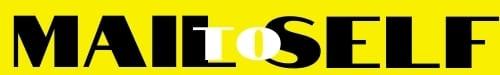 